南通市如皋生态环境监测站公正性声明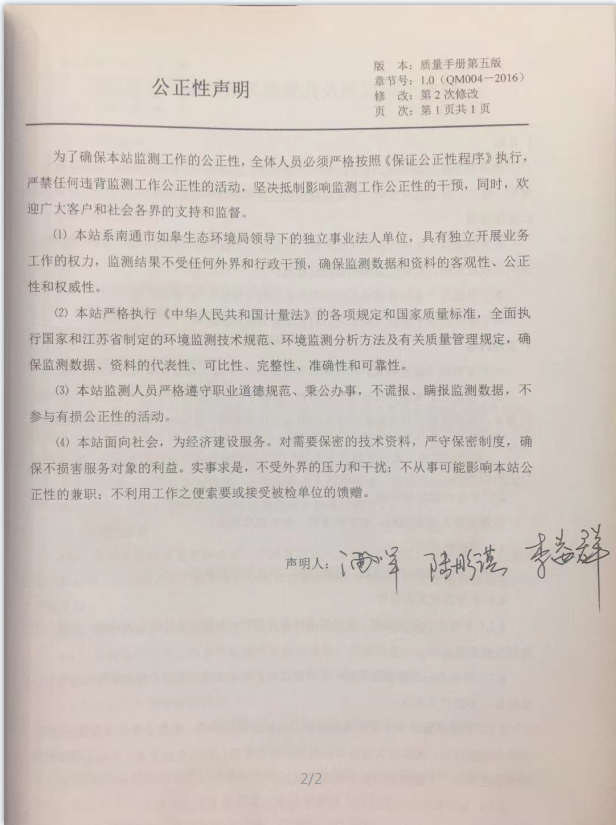 